ESCUELA NUESTRA SEÑORA DEL VALLE 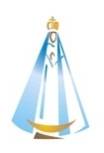 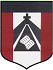 Espacio Curricular: Catequesis.Seño: Andrea.Grado: Tercer grado A y B.Querida familia, queridos chicos, qué lindo seguir encontrándonos y aprendiendo desde casa!! Cada uno con la mejor disposición  y a su ritmo posible, están realizando un maravilloso trabajo de dedicación y participación en cada una de las propuestas que les voy acercando.  Destaco y valoro muchísimo sus esfuerzos ante este desafío y compromiso. Vamoooos  por más entonces!!  Les envío los encuentros de los días martes y jueves  de  esta semana.Tema:  “EL TESORO DE LA AMISTAD”Desarrollo:Comenzar repasando un poquito que la semana pasada estuvimos reflexionando sobre el valor y la importancia de la amistad, y de que Jesús quiere construir una amistad con cada uno de nosotros, por eso nos invita a conocerlo, y que nuestra amistad con Jesús puede hacer del mundo un lugar más hermoso. Para ponernos en clima y motivarnos a disfrutar de este encuentro desde casa, escuchen y aprendan la canción: “Jesús es mi amigo” https://www.youtube.com/watch?v=wMklrKIV_ec    es muy pegadiza para aprender,  y después la cantaremos con la guitarra cuando nos encontremos en el colegio!!En la actividad 6, página 14,   los chicos podrán expresar cuáles son aquellas cosas que les gusta compartir con sus amigos;  y en la actividad 7, a partir de la contemplación de ilustraciones, reflexionarán acerca de las actitudes de amistad que se observan en ellas. En la actividad 8, página 15, según lo han venido aprendiendo  hasta aquí, los chicos tendrán la posibilidad de expresar por escrito cuáles son las acciones que hacen que una amistad crezca. Y como todo lo importante de la vida, lo llevamos en nuestro corazón, reflexiona un momentito con el mensaje del cartel “Para guardar en el corazón”.En reemplazo de la actividad 9, que realizaremos juntos cuando regresemos al colegio, en el cuaderno de Catequesis poner de título: “El tesoro de la amistad” y luego escribir una carta a algún amigo/a que desees expresar tus sentimientos y agradeciendo  el Tesoro que es en tu vida su amistad. Puedes escribir más de una carta si estás inspirado…. O dibujarte con tus amigos….Y decorarla con tu creatividad!!!Como un momento de cierre, rezar del librito de oraciones “Oración por los amigos” página 21. Les deseo vivir una semana de mucha alegría y gratitud por los amigos que Dios nos regala en la vida y porque Jesús nos invita a ser sus amigos!!! Los llevo en mi corazón y les mando un abrazo grandote!!!Seño  Andrea.Ante dudas y sugerencias: agiraudo@institutonsvallecba.edu.ar  (cuando retomemos los encuentros en el colegio haremos juntos la corrección de las actividades)